PROJEKT INFRASTRUKTURA PRO RODINNOU VÝSTAVBU VE VITČICÍCHbyl realizován za podpory Olomouckého kraje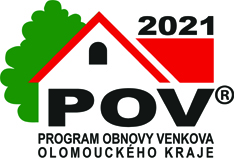 z Programu obnovy venkova Olomouckého kraje 2021z dotačního titulu 3 Podpora přípravy projektové               dokumentaceVÝDAJE NA ZHOTOVENÍ PROJEKTOVÉ DOKUMENTACE BYLY VE VÝŠI 307.000,00 Kč. DOTACE OLOMOUCKÉHO KRAJE ČINILA 122.800,00 Kč, Z ROZPOČTU OBCE BYLO UHRAZENO 184.200,00 Kč.  